St. Mary’s Parent E-Safety questionnaire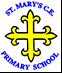 What year is your son/daughter in? 1             2             3             4             5             6   Does your son/daughter have access to the Internet at home?Yes           No   If Yes, what device(s) does your son/daughter use? (Tick as appropriate)Xbox                 Playstation             PC             Laptop   Tablet          Nintendo Wii                                     Other     Does your son/daughter know how to use the privacy and security settings on these devices?Yes           No   Do you know how to use the privacy and security settings on these devices?Yes           No   Does your son/daughter have a mobile phone that can access the Internet?Yes           No   During the week, how long does your son/daughter spend on the Internet (in hours) each day?0                1             2             3             4             More   During the weekend, how long does your son/daughter spend on the Internet each day?0                1             2             3             4             More   Do you discuss safe use of the Internet with your son/daughter?Yes             No          Don’t know what to say      Do you discuss and set Internet rules?Yes             No          Don’t know how to             Does your son/daughter use social networking?Facebook	 Twitter	 Instagram	Snapchat	YouTube	Other		Please state any otherDo you know, and could you teach your son/daughter, the privacy and security settings that should be set on these social networks?Yes             No       The following is a small list of e-safety risks.  If asked by your son/daughter, would you be able to explain clearly what they are?Grooming	        Yes   	        No   	        A bit   Cyberbullying        Yes   	        No   	        A bit   Trolling                    Yes   	        No   	        A bit   Identity Theft         Yes   	        No   	        A bit   If your son/daughter has a concern about anything online, does he/she know how to report it?Yes             No    Are there any other E-Safety issues you would like further advice or help with?